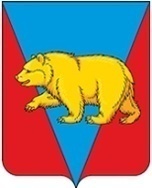 Никольский сельский Совет депутатовАбанского района Красноярского краяРЕШЕНИЕ**.04.2021                                      с. Никольск                                        № проект     О внесении  изменений в Положение об оплате труда выборных должностных лиц местного самоуправления, осуществляющих свои полномочия на постоянной основе, лиц, замещающих иные муниципальные должности и муниципальных служащих Никольского сельсовета, утвержденного Решением Никольского сельского Совета депутатов от  16.12.2016 № 13-38Р              В соответствии с Бюджетным кодексом Российской Федерации, Федеральным законом от 06.10.2003 № 131-ФЗ «Об общих принципах организации местного самоуправления в Российской Федерации» Федеральным законом от 02.03.2007 № 25-ФЗ «О муниципальной  службе в Российской Федерации», руководствуясь  Уставом  Никольского сельсовета Абанского района Красноярского края, Никольский  сельский  Совет депутатов,  Решил:     1.Внести  в Положение об оплате труда выборных должностных лиц местного самоуправления, осуществляющих свои полномочия на постоянной основе, лиц, замещающих иные муниципальные должности и муниципальных служащих Никольского сельсовета, утвержденного Решением Никольского сельского Совета депутатов от  16.12.2016 № 13-38Р  (далее Положение), следующие изменения:      1. Приложение 2 к Решению Никольского сельского Совета депутатов об оплате труда депутатов, выборных должностных лиц местного самоуправления осуществляющих свои полномочия на постоянной основе, лиц, замещающих иные муниципальные должности, и муниципальных служащих Никольского сельсовета от 16.12.2016 № 13-38Р читать как Приложение 3.      2. Настоящее Решение вступает в силу в день, следующий за днем  его официального  опубликования в периодическом печатном издании «Ведомости органов местного самоуправления Никольского  сельсовета» Председатель Совета депутатов (глава сельсовета)                 С.Ф.Охотникова                                                    